Солнечная системаНаша планета вращается вокруг Солнца со скоростью            108 тысяч километров в час (30 км в секунду), и полностью завершает свою орбиту вокруг Солнца за 365 дней!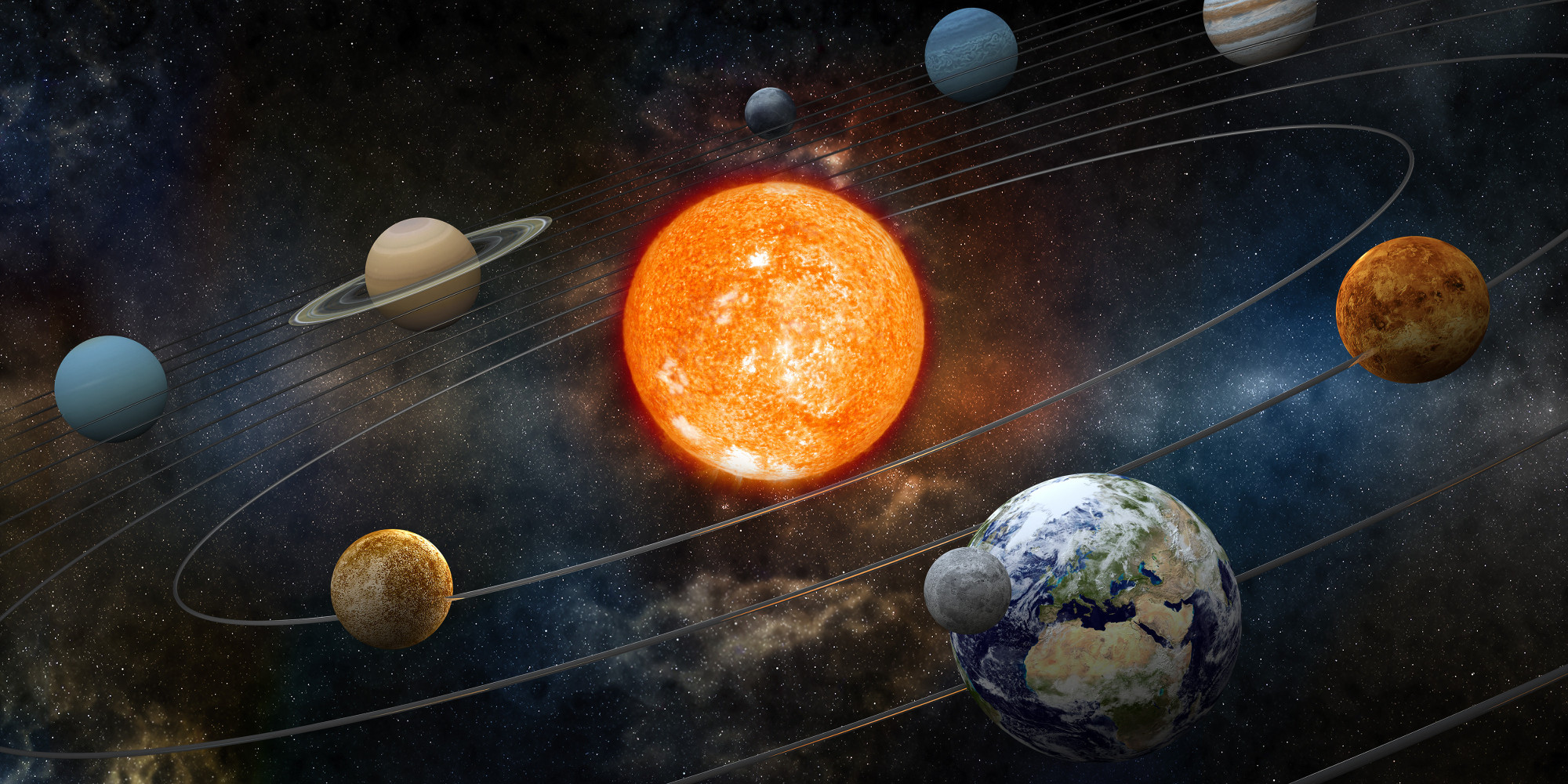 